Anzeige über das Abbrennen pflanzlicher AbfälleAn dieGemeinde RudelzhausenKirchplatz 1084104 RudelzhausenIch melde hiermit das Abbrennen pflanzlicher Abfälle.Ich bin darüber informiert, dassder Abbrennvorgang beaufsichtigt werden muss,zu den nächstgelegenen Bäumen und Gebäuden ein Abstand von mindestens 50 Meter einzuhalten ist,zu den Bundes-, Landes- und Kreisstraßen ein Abstand von mindestens 100 Meter einzuhalten ist,bei starkem Wind nicht verbrannt werden darf,Feuer und Glut beim Verlassen der Feuerstelle erloschen sein müssen,die pflanzlichen Abfälle auf dem Verbrennungsgrundstück angefallen sein müssen,flächenhaftes Abbrennen nicht zulässig ist,das Verbrennen im Übrigen nur im Außenbereich nach den gesetzlichen Vorschriften zulässig ist,ich die örtlich zuständige Feuerwehr verständigen muss,ich die Polizei Moosburg verständigen muss,Zuwiderhandlungen ordnungswidrig sind.Gemeinde RudelzhausenLandkreis Freising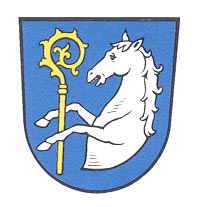 Name (ggf. Geburtsname):Vorname/n:Straße:PLZ Ort:Telefon:genauer Abbrennort 
(Gemeinde, Gemarkung, Gewann, Flurstück, Flächen-Inanspruchnahme):Abbrenndatum und -zeit:Art der pflanzlichen Abfälle, die verbrannt werden sollen (z.B. Baumschnitt auf landwirtschaftlich genutzten Flächen, forstliche Abfälle):Grund des Verbrennens 
(z.B. Beseitigung pflanzlicher Abfälle, Abbrennen eines Brauchtumsfeuers):OrtDatumUnterschrift